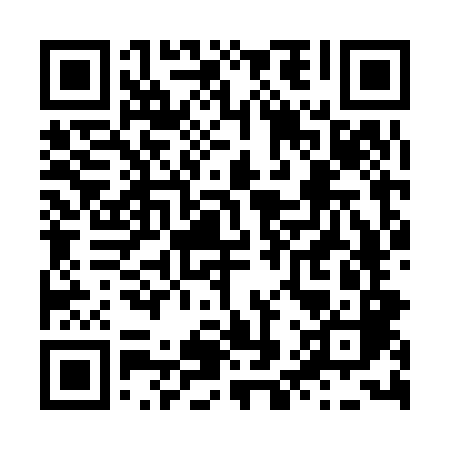 Prayer times for Okcheon County, South KoreaWed 1 May 2024 - Fri 31 May 2024High Latitude Method: NonePrayer Calculation Method: Muslim World LeagueAsar Calculation Method: ShafiPrayer times provided by https://www.salahtimes.comDateDayFajrSunriseDhuhrAsrMaghribIsha1Wed4:015:3712:274:137:178:482Thu3:595:3612:274:137:188:493Fri3:585:3412:274:137:198:504Sat3:565:3312:274:137:208:515Sun3:555:3212:264:137:218:526Mon3:545:3112:264:137:228:547Tue3:525:3012:264:137:238:558Wed3:515:2912:264:147:238:569Thu3:495:2812:264:147:248:5710Fri3:485:2812:264:147:258:5811Sat3:475:2712:264:147:269:0012Sun3:465:2612:264:147:279:0113Mon3:445:2512:264:147:289:0214Tue3:435:2412:264:147:299:0315Wed3:425:2312:264:157:299:0416Thu3:415:2212:264:157:309:0617Fri3:405:2212:264:157:319:0718Sat3:385:2112:264:157:329:0819Sun3:375:2012:264:157:339:0920Mon3:365:2012:264:157:339:1021Tue3:355:1912:264:167:349:1122Wed3:345:1812:264:167:359:1223Thu3:335:1812:274:167:369:1324Fri3:325:1712:274:167:369:1425Sat3:315:1712:274:167:379:1626Sun3:315:1612:274:167:389:1727Mon3:305:1612:274:177:399:1828Tue3:295:1512:274:177:399:1929Wed3:285:1512:274:177:409:2030Thu3:275:1412:274:177:419:2131Fri3:275:1412:274:177:419:21